JSRSAI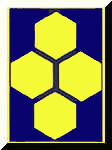 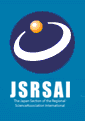 The 54th Annual MeetingRegistration Form (For Presentations in English)Submission address: app@jsrsai.jpDeadline for registration of presentation: May 29, 2017Deadline for abstract and resume: Sep. 4, 2017 (pdf style) (Submission address: resume@jsrsai.jp)■Correspondent■InformationNote:Presenter's name should be followed by asterisk (*) In the case the authors are more than one persons.Early-Bird sessions are prepared for students or less-experienced researchers.The Excellent Presentation Award is intended for students or researchers below 30 at the end of next March, in principle. The presentations of candidates will be included in the Early-Bird sessions and the candidates should be the first authors of the papers, in principle.■Request of commentators 	(JSRSAI members only. Note that the request may not be met for certain reasons.)■Abstract (within 200 words)Name:Address:Address:Phone:Fax:E-Mail:TitleAuthor(s) andAffiliation(s)Applications(     ) Presentation in Early-Bird sessionsApplications(     ) Being subject to probation for the Excellent Presentation AwardPresenter: Name_______________________________________________________ Age_______         Affiliation______________________________________________________________1. Name (Affiliation)2. Name (Affiliation)Keywords: JEL classifications: